Перечень рекомендуемых мероприятий по улучшению условий трудаНаименование организации: Поле пользователя ceh_info =  Бюджетное учреждение здравоохранения Вологодской области «Грязовецкая центральная районная больница»  Наименование структурного подразделения, рабочего местаНаименование мероприятияЦель мероприятияСрок
выполненияСтруктурные подразделения, привлекаемые для выполненияОтметка о выполнении123456Эпидемиологический отдел1(2А). Медицинский дезинфекторБиологический: Учитывая вредное воздействие биологического фактора, соблюдать санитарно-гигиенические правила и нормы личной гигиены. Соблюдать периодичность прохождения медицинских осмотров.Снижение вредности постоянноЭпидемиологический  отдел3. Медицинская сестраБиологический: Учитывая вредное воздействие биологического фактора, соблюдать санитарно-гигиенические правила и нормы личной гигиены. Соблюдать периодичность прохождения медицинских осмотров.Снижение вредности постоянноЭпидемиологический  отделТерапевтическое отделение стационара4. Врач-терапевтБиологический: Учитывая вредное воздействие биологического фактора, соблюдать санитарно-гигиенические правила и нормы личной гигиены. Соблюдать периодичность прохождения медицинских осмотров.Снижение вредности постоянноЭпидемиологический  отдел5. Медицинская сестра процедурнойБиологический: Учитывая вредное воздействие биологического фактора, соблюдать санитарно-гигиенические правила и нормы личной гигиены. Соблюдать периодичность прохождения медицинских осмотров.Снижение вредности постоянноЭпидемиологический  отдел6. Медицинская сестра палатная (постовая)Биологический: Учитывая вредное воздействие биологического фактора, соблюдать санитарно-гигиенические правила и нормы личной гигиены. Соблюдать периодичность прохождения медицинских осмотров.Снижение вредности постоянноЭпидемиологический  отдел7. Уборщик служебных помещений (кабинетов)Тяжесть:Организовать рациональные режимы труда  и отдыхаСнижение тяжести трудового процесса постоянноОрганизовать рациональные  режимы труда и отдыхаДневное терапевтическое отделение при стационаре с педиатрическими койками (районная больница)8. Врач-терапевтБиологический: Учитывая вредное воздействие биологического фактора, соблюдать санитарно-гигиенические правила и нормы личной гигиены. Соблюдать периодичность прохождения медицинских осмотров.Снижение вредности постоянноЭпидемиологический  отдел9. Медицинская сестра процедурнойБиологический: Учитывая вредное воздействие биологического фактора, соблюдать санитарно-гигиенические правила и нормы личной гигиены. Соблюдать периодичность прохождения медицинских осмотров.Снижение вредности постоянноЭпидемиологический  отдел10. Медицинская сестра палатная (постовая)Биологический: Учитывая вредное воздействие биологического фактора, соблюдать санитарно-гигиенические правила и нормы личной гигиены. Соблюдать периодичность прохождения медицинских осмотров.Снижение вредности постоянноЭпидемиологический  отделИнфекционное отделение стационара с педиатрическими койками11. Врач-инфекционистБиологический: Учитывая вредное воздействие биологического фактора, соблюдать санитарно-гигиенические правила и нормы личной гигиены. Соблюдать периодичность прохождения медицинских осмотров.Снижение вредности постоянноЭпидемиологический  отдел12. Медицинская сестра палатная (постовая)Биологический: Учитывая вредное воздействие биологического фактора, соблюдать санитарно-гигиенические правила и нормы личной гигиены. Соблюдать периодичность прохождения медицинских осмотров.Снижение вредности постоянноЭпидемиологический  отдел13. Уборщик служебных помещений (кабинетов)Тяжесть: Организовать рациональные режимы труда  и отдыхаСнижение тяжести трудового процесса постоянноОрганизовать рациональные  режимы труда и отдыхаПОЛИКЛИНИКА ОМСТерапевтическое отделение поликлиники14. Врач-терапевт участковыйБиологический: Учитывая вредное воздействие биологического фактора, соблюдать санитарно-гигиенические правила и нормы личной гигиены. Соблюдать периодичность прохождения медицинских осмотров.Снижение вредности постоянноЭпидемиологический  отдел15(16А). Врач общей практики (семейный врач)Биологический: Учитывая вредное воздействие биологического фактора, соблюдать санитарно-гигиенические правила и нормы личной гигиены. Соблюдать периодичность прохождения медицинских осмотров.Снижение вредности постоянноЭпидемиологический  отдел17. Врач-инфекционистБиологический: Учитывая вредное воздействие биологического фактора, соблюдать санитарно-гигиенические правила и нормы личной гигиены. Соблюдать периодичность прохождения медицинских осмотров.Снижение вредности постоянноЭпидемиологический  отдел18. Медицинская сестра участковаяБиологический: Учитывая вредное воздействие биологического фактора, соблюдать санитарно-гигиенические правила и нормы личной гигиены. Соблюдать периодичность прохождения медицинских осмотров.Снижение вредности постоянноЭпидемиологический  отдел19(20А; 21А). Медицинская сестра врача общей практики (семейного врача)Биологический: Учитывая вредное воздействие биологического фактора, соблюдать санитарно-гигиенические правила и нормы личной гигиены. Соблюдать периодичность прохождения медицинских осмотров.Снижение вредности постоянноЭпидемиологический  отдел22. Медицинская сестра  (врача-инфекциониста)Биологический: Учитывая вредное воздействие биологического фактора, соблюдать санитарно-гигиенические правила и нормы личной гигиены. Соблюдать периодичность прохождения медицинских осмотров.Снижение вредности постоянноЭпидемиологический  отделПедиатрическое отделение поликлиники23(24А). Врач-педиатр участковыйБиологический: Учитывая вредное воздействие биологического фактора, соблюдать санитарно-гигиенические правила и нормы личной гигиены. Соблюдать периодичность прохождения медицинских осмотров.Снижение вредности постоянноЭпидемиологический  отдел25(26А). Медицинская сестра участковаяБиологический: Учитывая вредное воздействие биологического фактора, соблюдать санитарно-гигиенические правила и нормы личной гигиены. Соблюдать периодичность прохождения медицинских осмотров.Снижение вредности постоянноЭпидемиологический  отделКабинет неотложной помощи27. Врач-терапевтБиологический: Учитывая вредное воздействие биологического фактора, соблюдать санитарно-гигиенические правила и нормы личной гигиены. Соблюдать периодичность прохождения медицинских осмотров.Снижение вредности постоянноЭпидемиологический  отдел28. Врач-хирургБиологический: Учитывая вредное воздействие биологического фактора, соблюдать санитарно-гигиенические правила и нормы личной гигиены. Соблюдать периодичность прохождения медицинских осмотров.Снижение вредности постоянноЭпидемиологический  отдел29. ФельдшерБиологический: Учитывая вредное воздействие биологического фактора, соблюдать санитарно-гигиенические правила и нормы личной гигиены. Соблюдать периодичность прохождения медицинских осмотров.Снижение вредности постоянноЭпидемиологический  отдел30. Медицинская сестраБиологический: Учитывая вредное воздействие биологического фактора, соблюдать санитарно-гигиенические правила и нормы личной гигиены. Соблюдать периодичность прохождения медицинских осмотров.Снижение вредности постоянноЭпидемиологический  отделХирургическое отделение поликлиники31. Врач-акушер-гинекологБиологический: Учитывая вредное воздействие биологического фактора, соблюдать санитарно-гигиенические правила и нормы личной гигиены. Соблюдать периодичность прохождения медицинских осмотров.Снижение вредности постоянноЭпидемиологический  отдел32. Врач-хирургБиологический: Учитывая вредное воздействие биологического фактора, соблюдать санитарно-гигиенические правила и нормы личной гигиены. Соблюдать периодичность прохождения медицинских осмотров.Снижение вредности постоянноЭпидемиологический  отдел33. АкушеркаБиологический: Учитывая вредное воздействие биологического фактора, соблюдать санитарно-гигиенические правила и нормы личной гигиены. Соблюдать периодичность прохождения медицинских осмотров.Снижение вредности постоянноЭпидемиологический  отдел34. Медицинская сестраБиологический: Учитывая вредное воздействие биологического фактора, соблюдать санитарно-гигиенические правила и нормы личной гигиены. Соблюдать периодичность прохождения медицинских осмотров.Снижение вредности постоянноЭпидемиологический  отдел35. Фельдшер (офтальмолог)Биологический: Учитывая вредное воздействие биологического фактора, соблюдать санитарно-гигиенические правила и нормы личной гигиены. Соблюдать периодичность прохождения медицинских осмотров.Снижение вредности постоянноЭпидемиологический  отделСтоматологическое отделение поликлиники36. Врач -стоматологБиологический: Учитывая вредное воздействие биологического фактора, соблюдать санитарно-гигиенические правила и нормы личной гигиены. Соблюдать периодичность прохождения медицинских осмотров.Снижение вредности постоянноЭпидемиологический  отделКабинет врачебной комиссии37. Заведующий врачебной комиссии,  врач психиатрБиологический: Учитывая вредное воздействие биологического фактора, соблюдать санитарно-гигиенические правила и нормы личной гигиены. Соблюдать периодичность прохождения медицинских осмотров.Снижение вредности постоянноЭпидемиологический  отделОтделение медицинской профилактики38. Медицинская сестраБиологический: Учитывая вредное воздействие биологического фактора, соблюдать санитарно-гигиенические правила и нормы личной гигиены. Соблюдать периодичность прохождения медицинских осмотров.Снижение вредности постоянноЭпидемиологический  отделЛогопедический кабинет поликлиники39. ЛогопедБиологический: Учитывая вредное воздействие биологического фактора, соблюдать санитарно-гигиенические правила и нормы личной гигиены. Соблюдать периодичность прохождения медицинских осмотров.Снижение вредности постоянноЭпидемиологический  отделРегистратура40. Медицинский регистраторБиологический: Учитывая вредное воздействие биологического фактора, соблюдать санитарно-гигиенические правила и нормы личной гигиены. Соблюдать периодичность прохождения медицинских осмотров.Снижение вредности постоянноЭпидемиологический  отдел41. АдминистраторРекомендации по улучшению условий труда: не требуются---Вспомогательный персонал поликлиники42. КастеляншаТяжесть: Организовать рациональные режимы труда  и отдыхаСнижение тяжести трудового процесса постоянноОрганизовать рациональные  режимы труда и отдыха43(44А; 45А; 46А; 47А; 48А). Уборщик служебных помещений (кабинетов)Тяжесть:Организовать рациональные режимы труда  и отдыхаСнижение тяжести трудового процесса постоянноОрганизовать рациональные  режимы труда и отдыхаБюджет поликлиникиКабинет врача-психиатра49. ФельдшерБиологический: Учитывая вредное воздействие биологического фактора, соблюдать санитарно-гигиенические правила и нормы личной гигиены. Соблюдать периодичность прохождения медицинских осмотров.Снижение вредности постоянноЭпидемиологический  отделКабинет врача-фтизиатра50. ФельдшерБиологический: Учитывая вредное воздействие биологического фактора, соблюдать санитарно-гигиенические правила и нормы личной гигиены. Соблюдать периодичность прохождения медицинских осмотров.Снижение вредности постоянноЭпидемиологический  отделНаркологический кабинет поликлиники51. ФельдшерБиологический: Учитывая вредное воздействие биологического фактора, соблюдать санитарно-гигиенические правила и нормы личной гигиены. Соблюдать периодичность прохождения медицинских осмотров.Снижение вредности постоянноЭпидемиологический  отделПАРАКЛИНИКА ОМСПроцедурный кабинет поликлиники52. Медицинская сестра процедурнойБиологический: Учитывая вредное воздействие биологического фактора, соблюдать санитарно-гигиенические правила и нормы личной гигиены. Соблюдать периодичность прохождения медицинских осмотров.Снижение вредности постоянноЭпидемиологический  отделФизиотерапевтическое отделение53. Медицинская сестра по физиотерапииБиологический: Учитывая вредное воздействие биологического фактора, соблюдать санитарно-гигиенические правила и нормы личной гигиены. Соблюдать периодичность прохождения медицинских осмотров.Снижение вредности постоянноЭпидемиологический  отдел54. Инструктор по лечебной физкультуреБиологический: Учитывая вредное воздействие биологического фактора, соблюдать санитарно-гигиенические правила и нормы личной гигиены. Соблюдать периодичность прохождения медицинских осмотров.Снижение вредности постоянноЭпидемиологический  отдел55. Медицинская сестра  (брат) массажуБиологический: Учитывая вредное воздействие биологического фактора, соблюдать санитарно-гигиенические правила и нормы личной гигиены. Соблюдать периодичность прохождения медицинских осмотров.Снижение вредности постоянноЭпидемиологический  отделДиагностическая лабораторияОтделение клинической диагностики56. Старший фельдшерБиологический: Учитывая вредное воздействие биологического фактора, соблюдать санитарно-гигиенические правила и нормы личной гигиены. Соблюдать периодичность прохождения медицинских осмотров.Снижение вредности постоянноЭпидемиологический  отдел57(58А). ЛаборантБиологический: Учитывая вредное воздействие биологического фактора, соблюдать санитарно-гигиенические правила и нормы личной гигиены. Соблюдать периодичность прохождения медицинских осмотров.Снижение вредности постоянноЭпидемиологический  отдел59(60А). Фельдшер-лаборант (медицинский лабораторный техник)Биологический: Учитывая вредное воздействие биологического фактора, соблюдать санитарно-гигиенические правила и нормы личной гигиены. Соблюдать периодичность прохождения медицинских осмотров.Снижение вредности постоянноЭпидемиологический  отделОтделение клинической диагностики (ИФА)61. Фельдшер-лаборант (медицинский лабораторный техник)Биологический: Учитывая вредное воздействие биологического фактора, соблюдать санитарно-гигиенические правила и нормы личной гигиены. Соблюдать периодичность прохождения медицинских осмотров.Снижение вредности постоянноЭпидемиологический  отдел Отделение бактериологической диагностики62. Фельдшер-лаборант (медицинский лабораторный техник)Биологический: Учитывая вредное воздействие биологического фактора, соблюдать санитарно-гигиенические правила и нормы личной гигиены. Соблюдать периодичность прохождения медицинских осмотров.Снижение вредности постоянноЭпидемиологический  отдел63. Уборщик служебных помещений (кабинетов)Биологический: Учитывая вредное воздействие биологического фактора, соблюдать санитарно-гигиенические правила и нормы личной гигиены. Соблюдать периодичность прохождения медицинских осмотров.Снижение вредности постоянноЭпидемиологический  отделКабинет функциональной диагностики64. Медицинская сестра (кабинет функциональной диагностики)Биологический: Учитывая вредное воздействие биологического фактора, соблюдать санитарно-гигиенические правила и нормы личной гигиены. Соблюдать периодичность прохождения медицинских осмотров.Снижение вредности постоянноЭпидемиологический  отделЦентральное стерилизационное отделение65. АвтоклавщикТяжесть: Организовать рациональные режимы труда  и отдыхаСнижение тяжести трудового процесса постоянноОрганизовать рациональные  режимы труда и отдыхаАптека больничная66. Медицинская сестра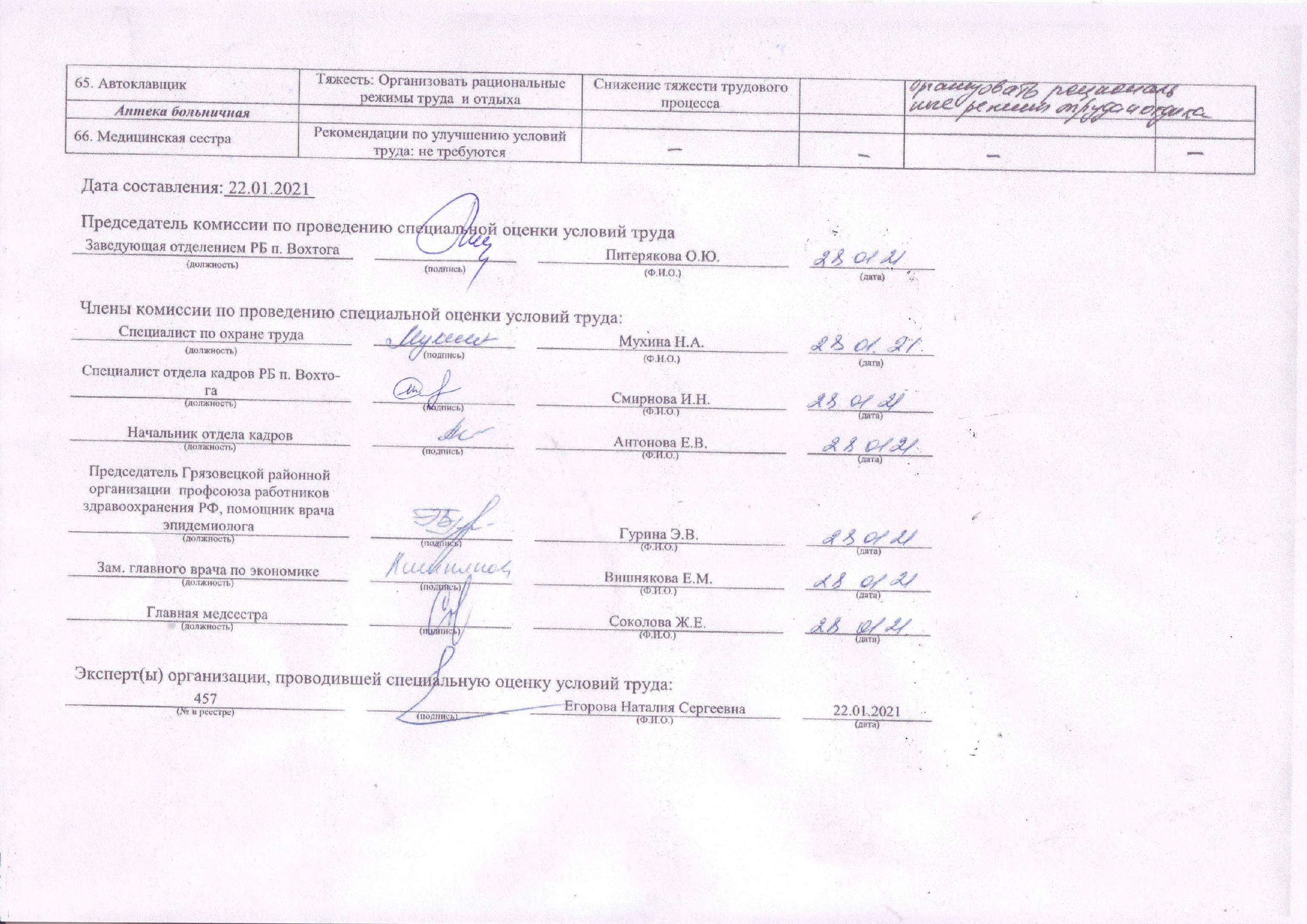 Рекомендации по улучшению условий труда: не требуются---